Body condition score is a useful tool in presence of tumours that may mask weight lossIncreased monitoring when tumour size is nearing humane endpoint criteriaBody temperature measurement is optional but can be useful as an adjunctive tool for euthanasiaFacial grimace scoring is optional and can be a useful tool for enhanced monitoring of welfare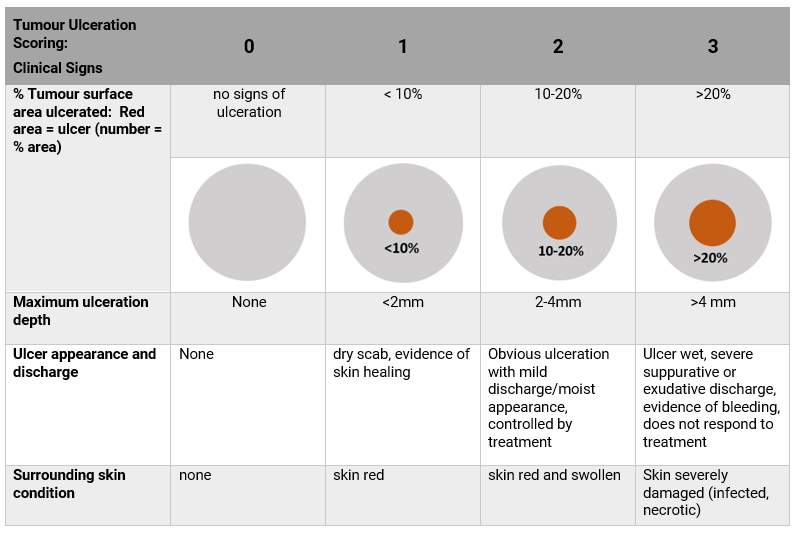 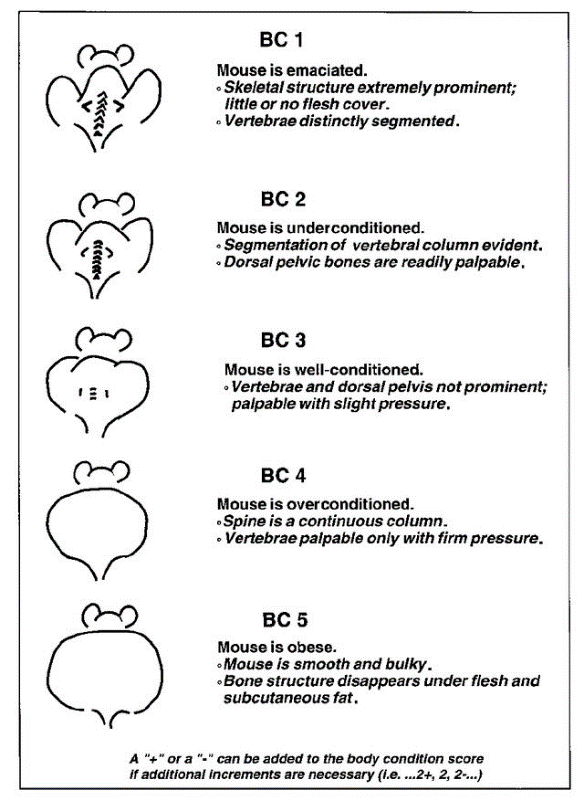 Figure  The mouse grimace scale from N3CRs (https://nc3rs.org.uk/grimacescales)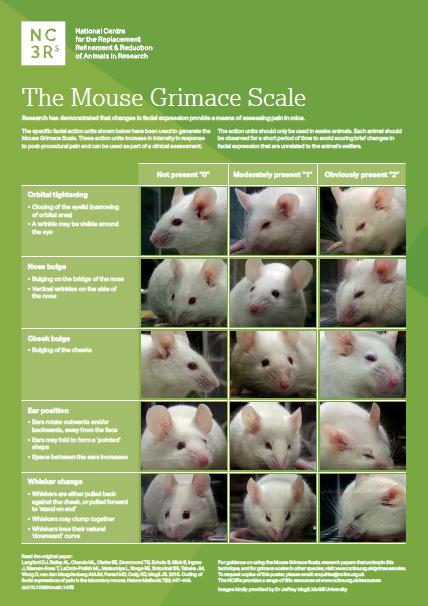 REFERENCES  https://animalcare.ubc.ca/sites/default/files/documents/Tumour%20Ulceration%20Guideline%202018%20final.pdfhttp://www.dpi.vic.gov.au/agriculture/about-agriculture/legislation-regulation/animal-welfare-legislation/codes-of-practice-animal-welfare/care-of-laboratory-mice-rats-guinea-pigs-rabbitsOlfert, E., Bhasin, J., Latt, R., McCutcheon, K., Rainnie, D., & Schunk, M. (1998). CCAC Guidelines On: Choosing an Appropriate Endpoint in Experiments Using Animals for Research, Teaching and Testing.Jensen, M. M., Jørgensen, J. T., Binderup, T., & Kjaer, A. (2008). Tumor volume in subcutaneous mouse xenografts measured by microCT is more accurate and reproducible than determined by 18F-FDG-microPET or external caliper. BMC medical imaging, 8, 16. https://doi.org/10.1186/1471-2342-8-16Morton D. B. (2000). A systematic approach for establishing humane endpoints. ILAR journal, 41(2), 80–86. https://doi.org/10.1093/ilar.41.2.80Morton, D. B., & Griffiths, P. H. (1985). Guidelines on the recognition of pain, distress and discomfort in experimental animals and an hypothesis for assessment. The Veterinary record, 116(16), 431–436. https://doi.org/10.1136/vr.116.16.431Grimace scales https://nc3rs.org.uk/grimacescales Faustino-Rocha, A., Oliveira, P. A., Pinho-Oliveira, J., Teixeira-Guedes, C., Soares-Maia, R., da Costa, R. G., Colaço, B., Pires, M. J., Colaço, J., Ferreira, R., & Ginja, M. (2013). Estimation of rat mammary tumor volume using caliper and ultrasonography measurements. Lab animal, 42(6), 217–224. https://doi.org/10.1038/laban.254Paster, E. V., Villines, K. A., & Hickman, D. L. (2009). Endpoints for mouse abdominal tumor models: refinement of current criteria. Comparative medicine, 59(3), 234–241.Ullman-Culleré, M. H., & Foltz, C. J. (1999). Body condition scoring: a rapid and accurate method for assessing health status in mice. Laboratory animal science, 49(3), 319–323.Wallace J. (2000). Humane endpoints and cancer research. ILAR journal, 41(2), 87–93. https://doi.org/10.1093/ilar.41.2.87Workman, P., Aboagye, E. O., Balkwill, F., Balmain, A., Bruder, G., Chaplin, D. J., Double, J. A., Everitt, J., Farningham, D. A., Glennie, M. J., Kelland, L. R., Robinson, V., Stratford, I. J., Tozer, G. M., Watson, S., Wedge, S. R., Eccles, S. A., & Committee of the National Cancer Research Institute (2010). Guidelines for the welfare and use of animals in cancer research. British journal of cancer, 102(11), 1555–1577. https://doi.org/10.1038/sj.bjc.6605642ACEC No:Cage#:Cage#:Cage#:Cage#:Animal ID:Animal ID:Animal ID:Animal ID:Animal ID:Researcher / Trainer:Species/Strain:Species/Strain:Species/Strain:Species/Strain:Sex/Age:Sex/Age:Sex/Age:Sex/Age:Sex/Age:Phone:Date performed:Date performed:Date performed:Date performed:Date performed:Date performed:Date performed:Date performed:Date performed:Email:Procedure:Procedure:Procedure:Procedure:Procedure:Procedure:Procedure:Procedure:Procedure:Day post-procedure:Day xDay xDay xDay xDay xDay xDay xDay xDay xDate of monitoring:CLINICAL OBSERVATION - UNDISTURBEDCLINICAL OBSERVATION - UNDISTURBEDCLINICAL OBSERVATION - UNDISTURBEDCLINICAL OBSERVATION - UNDISTURBEDCLINICAL OBSERVATION - UNDISTURBEDCLINICAL OBSERVATION - UNDISTURBEDCLINICAL OBSERVATION - UNDISTURBEDCLINICAL OBSERVATION - UNDISTURBEDCLINICAL OBSERVATION - UNDISTURBEDCLINICAL OBSERVATION - UNDISTURBEDActivity: normal = 0; isolated = 1; huddled/inactive = 2; moribund/fitting = 3Posture: normal = 0; hunched = 2; trembling = 3Movement/gait: normal = 0; slight incoordination = 1; tiptoe walking or reluctance to move = 2; staggering/limb dragging/paralysis = 3 Coat condition: normal/groomed = 0; rough = 1; ruffled/unkempt = 2; bleeding or infected wounds or self-mutilation = 3Eating/drinking: normal = 0; decreased intake during the 1st 24 hrs day = 1; decreased intake more than 1 day = 2; decreased intake over 48hrs = 3Breathing normal = 0; rapid, shallow = 1; rapid, abdominal breathing = 2; laboured, irregular, skin blue = 3CLINICAL OBSERVATION - ON HANDLINGCLINICAL OBSERVATION - ON HANDLINGCLINICAL OBSERVATION - ON HANDLINGCLINICAL OBSERVATION - ON HANDLINGCLINICAL OBSERVATION - ON HANDLINGCLINICAL OBSERVATION - ON HANDLINGCLINICAL OBSERVATION - ON HANDLINGCLINICAL OBSERVATION - ON HANDLINGCLINICAL OBSERVATION - ON HANDLINGCLINICAL OBSERVATION - ON HANDLINGAlertness: normal = 0; dull or depressed = 1; little response to handling = 2; unconscious = 3Body weight: (gm / score) normal weight & growth rate = 0; reduced growth weight = 1; chronic weight loss>15% = 2; weight loss = or >20% = 3     gBody Condition Score:1 score 3-5 = 0; score 2 = 2; score 1 = 3Dehydration: none=0; skin less elastic=1; skin tenting=2; skin tenting & sunken eyes=3Eyes, nose: normal=0; wetness or dull eyes=1; discharge/squinty eyes=2; coagulated nasal discharge/matted eyes=3Faeces: normal=0; moist but formed=1; loose, soiled peri-anal area or mucoid=2; watery or no faeces for 48hrs or blood=3Urination: normal = 0; increased urination (wet bedding) = 2SPECIFIC TUMOUR MONITORING (EXTERNAL TUMOURS)SPECIFIC TUMOUR MONITORING (EXTERNAL TUMOURS)SPECIFIC TUMOUR MONITORING (EXTERNAL TUMOURS)SPECIFIC TUMOUR MONITORING (EXTERNAL TUMOURS)SPECIFIC TUMOUR MONITORING (EXTERNAL TUMOURS)SPECIFIC TUMOUR MONITORING (EXTERNAL TUMOURS)SPECIFIC TUMOUR MONITORING (EXTERNAL TUMOURS)SPECIFIC TUMOUR MONITORING (EXTERNAL TUMOURS)SPECIFIC TUMOUR MONITORING (EXTERNAL TUMOURS)SPECIFIC TUMOUR MONITORING (EXTERNAL TUMOURS)Tumour by palpation: tumour present Y or NTumour size (length):2 Tumour size (width):2Tumour interference with mobilityNormal = 0; impeding on normal mobility or behaviour = 3Subcutaneous tumour ulceration scoring (use figure 2 below)Subcutaneous tumour ulceration scoring (use figure 2 below)Subcutaneous tumour ulceration scoring (use figure 2 below)Subcutaneous tumour ulceration scoring (use figure 2 below)Subcutaneous tumour ulceration scoring (use figure 2 below)Subcutaneous tumour ulceration scoring (use figure 2 below)Subcutaneous tumour ulceration scoring (use figure 2 below)Subcutaneous tumour ulceration scoring (use figure 2 below)Subcutaneous tumour ulceration scoring (use figure 2 below)% Tumour surface area ulcerated: refer to figure 2Maximum ulceration depth:  refer to figure 2Ulcer appearance and discharge refer to figure 2Surrounding skin condition: refer to figure 2OTHER OBSERVATIONS AND NOTESOTHER OBSERVATIONS AND NOTESOTHER OBSERVATIONS AND NOTESOTHER OBSERVATIONS AND NOTESOTHER OBSERVATIONS AND NOTESOTHER OBSERVATIONS AND NOTESOTHER OBSERVATIONS AND NOTESOTHER OBSERVATIONS AND NOTESOTHER OBSERVATIONS AND NOTESBody temperature:3 (basal t 0 = 0;  1 0C ↓= 1; 2 0C ↓= 2, >3 0C ↓ = 3)Facial Grimace Score4 (Absent = 0; present = 2)Other abnormalities (describe):Treatment/support: (e.g., analgesic,  fluids, antibiotics, mushy food, hydrating gels, etc.)Other comments:Monitored by: